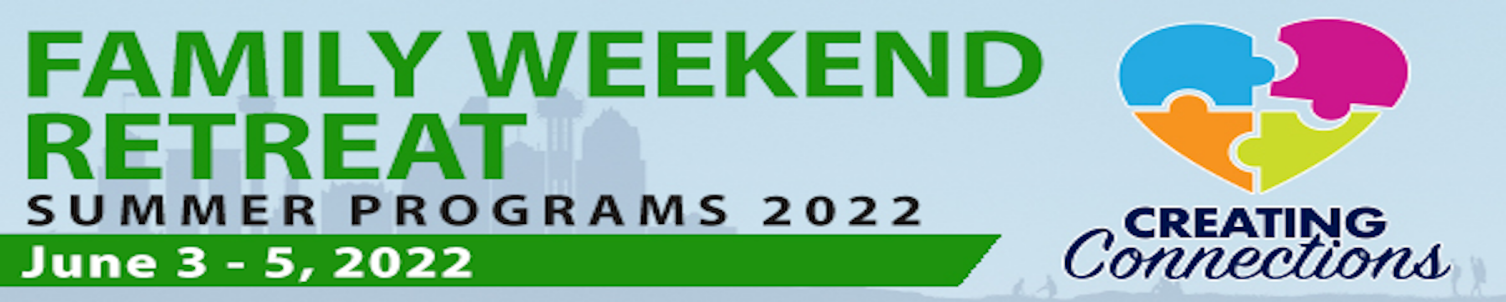 Figure : Family Weekend Retreat Creating Connections 2022 logoA Glimpse into Our Lives: Families of Children and Young Adults Who are Deaf PlusOur Favorite Connections & ResourcesFamily Organizations:American Society for Deaf Children: https://deafchildren.org/ASL Moms (TSD group)ATTACh (organization focused on child trauma and attachment issues): https://attach.org/ Deaf-Blind Multihandicapped Association of Texas (DBMAT): dbmat-tx.orgNational Family Association for Deaf-Blind: nfadb.orgTexas Chargers, Inc.: texaschargers.orgTexas Hands & Voices: txhv.orgGuide By Your SideAdvocacy Support & Training (ASTRA) ProgramTexas Parent to Parent: txp2p.orgFamily Developed Websites:Navigate Life Texas: navigatelifetexas.org Parent Companion: First 5 Years: parentcompanion.orgTexas Project First: texasprojectfirst.orgEducation Resources:Texas School for the Deaf, Statewide Outreach Center: texasdeafed.orgTexas School for the Blind & Visually Impaired Outreach (aka Texas Deafblind Project): tsbvi.edu; txdeafblindproject.orgTexas Sensory Support Network: txssn.orgNational Center on Deaf-Blindness: nationaldb.orgSpecial Education Information Center: spedtex.orgInsurance & Financial Help for Children with Disabilities: https://www.navigatelifetexas.org/en/insurance-financial-helpSupplemental Security Income (SSI) & Social Security Disability InsuranceCommunity First Choice Program: https://www.hhs.texas.gov/services/health/medicaid-chip/programs/community-first-choiceTexas Medicaid Waiver Programs: navigatelifetexas.org/en/insurance-financial-help/texas-medicaid-waiver-programs-for-children-with-disabilitiesMedical Medical Home: https://www.navigatelifetexas.org/en/videos/video/medical-homeGot Transition®: https://www.gottransition.org/ Medical Education (MEd.) Program: https://www.txp2p.org/services/medical-education-program-med